Hi everyone, Thank you for participating in today’s Clinical Conversation, which was about Sexual Orientation. As a reminder, here was the primary message from our module. 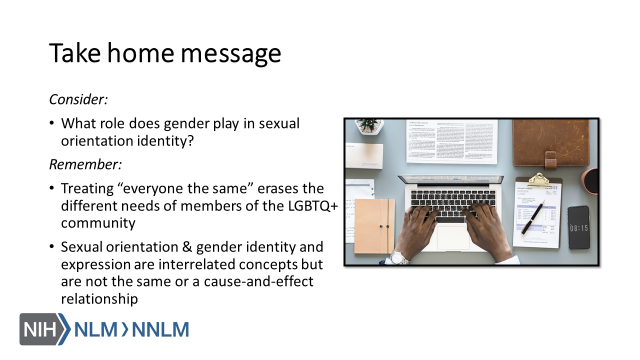 